          《在线课堂》学习单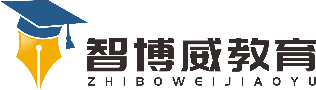 班级：                姓名：                 单元语文5年级下册第5单元课题14、《刷子李》一课时温故知新选词填空偶然     果然        居然       竞然(1)干活前，他把随身带的一个四四方方的小包袱打开，(     )一身黑衣黑裤，双黑布鞋。(2)昨天在街上，我(     )遇到了一个多年不见的朋友。(3)每一面墙刷完，他搜索一遍，(        )连一个芝麻大小的粉点也没发现。(4)曹小三给他点烟时，(       )看见刷子李裤子上出现一个白点。自主攀登按要求改写句子1、屋顶尤其难刷，了稀溜溜粉浆的板刷往上一举，谁能一滴不掉?(改成陈述句)2、刷过去的墙面，真好比平平整整打开一面雪白的屏障。(仿写句子)3、他把随身带的一个四四方方的小包袱打开。（改为“被”子句）4、刷子李看着曹小三发征发傻的模样，笑逆道:“好好学本事吧!”(改成转述句)稳中有升把下面一段话正确排序1、您别说不好，这一来也就练出不少能人来。2、天津人迷戏也懂戏，眼刁耳尖，褒贬分明。3、天下看戏，哪儿也没天津倒好叫得历害。4、可要是稀松平常，要哪没哪，戏唱砸了，下边一准起哄喝倒彩，弄不好茶碗扔上去，茶叶沫子沾满戏袍和胡须上。5、戏唱得好，下边叫好捧场，像见到星上，不少名角便打天津唱红唱紫、大红大紫正确答案（                   ）说句心里话